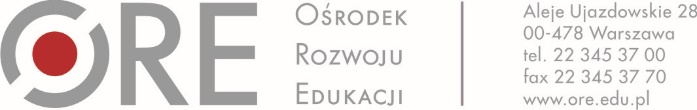 Załącznik nr 2FORMULARZ OFERTOWYna opracowanie scenariusza i przeprowadzenie trzech 4-godzinnych zajęć warsztatowych oraz opracowanie narzędzia do autodiagnozy „Moje umiejętności w zakresie obserwacji lekcji pod kątem rozwijania u uczniów kompetencji kluczowych”W odpowiedzi na zapytanie ofertowe na:opracowanie scenariusza i przeprowadzenie trzech 4-godzinnych zajęć warsztatowych online (łącznie 12 godzin) podczas szkolenia e-learningowego dla kadry nadzoru pedagogicznego przeprowadzającej obserwacje w szkołach i placówkach;opracowanie narzędzia do autodiagnozy „Moje umiejętności w zakresie obserwacji lekcji pod kątem rozwijania u uczniów kompetencji kluczowych w procesie uczenia się”oferuję wykonanie przedmiotu zmówienia zgodnie z warunkami określonymi w treści zapytania ofertowego.* Cena brutto obejmuje podatek VAT, a w przypadku osób fizycznych obligatoryjne obciążenia z tytułu składek ZUS i Fundusz Pracy po stronie pracownika i pracodawcy.OświadczenieOświadczam, że w okresie ostatnich pięciu lat:- realizowałam/em zadania zewnętrznego nadzoru pedagogicznego *- prowadziłam/em szkolenia dla wizytatorów ** niepotrzebne skreślić……………………………………………………………..Data i podpis OferentaDane kontaktowe OferentaDane kontaktowe OferentaNazwiskoImięAdres do korespondencji Adres e-mailTelefon kontaktowyNr zadaniaOpis zadaniaCena za zadanie nettoPLN(tylko czynni podatnicy VAT)Cena za zadanie bruttoPLNZad. IIOpracowanie scenariusza i przeprowadzenie trzech 4-godzinnych warsztatów online (łącznie 12 godzin) na platformie Zoom według załączonego programu.Zad. IIIOpracowanie narzędzia do autodiagnozy „Moje umiejętności w zakresie obserwacji lekcji pod kątem rozwijania u uczniów kompetencji kluczowych w procesie uczenia się”.